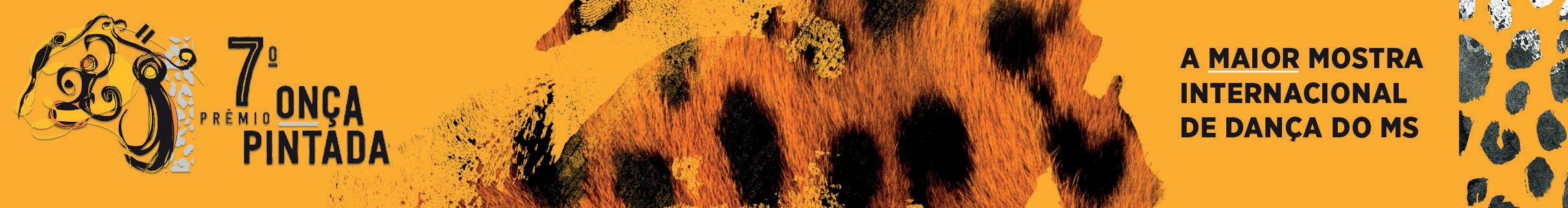 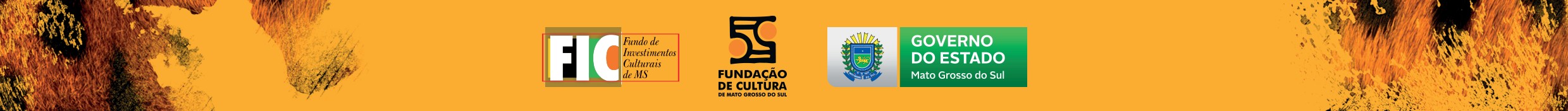 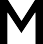 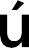 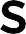 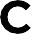 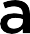 O GOVERNO DO ESTADO DE MATO GROSSO DO SUL APRESENTA:7º PRÊMIO ONÇA PINTADA – MOSTRA INTERNACIONAL DE DANÇA DO MSF I C H A	D E	I N S C R I Ç Ã OEscola| Grupo | Cia | Bailarino independente:Escola| Grupo | Cia | Bailarino independente:Escola| Grupo | Cia | Bailarino independente:Diretor:Contato:Contato:Contato:Assistente: 	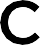 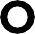 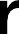 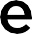 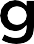 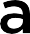 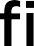 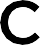 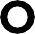 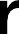 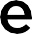 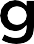 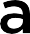 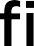 Compositor:  	Coreógrafo/remontador:Tempo:  	Coreógrafo/remontador:Tempo:  	Coreógrafo/remontador:Tempo:  	Genêro:Genêro:Genêro:Genêro:( )Ballet Clássico de Repertório ( )Ballet Clássico ( )Jazz  (  )Sapateado( )Dança Contemporânea ( )Danças Árabes ( )Danças Urbananas    ( )Danças Populares ( )Estilo Livre ( )VideoDança( )Ballet Clássico de Repertório ( )Ballet Clássico ( )Jazz  (  )Sapateado( )Dança Contemporânea ( )Danças Árabes ( )Danças Urbananas    ( )Danças Populares ( )Estilo Livre ( )VideoDança( )Ballet Clássico de Repertório ( )Ballet Clássico ( )Jazz  (  )Sapateado( )Dança Contemporânea ( )Danças Árabes ( )Danças Urbananas    ( )Danças Populares ( )Estilo Livre ( )VideoDança( )Ballet Clássico de Repertório ( )Ballet Clássico ( )Jazz  (  )Sapateado( )Dança Contemporânea ( )Danças Árabes ( )Danças Urbananas    ( )Danças Populares ( )Estilo Livre ( )VideoDançaSub-gênero:Sub-gênero:Sub-gênero:Sub-gênero:( ) Variação ( ) Pas-de_Deux ( ) Pas-de_Trois ( ) Solo	( ) Duo	( ) Trio	( ) Conjunto( ) Variação ( ) Pas-de_Deux ( ) Pas-de_Trois ( ) Solo	( ) Duo	( ) Trio	( ) Conjunto( ) Variação ( ) Pas-de_Deux ( ) Pas-de_Trois ( ) Solo	( ) Duo	( ) Trio	( ) Conjunto( ) Variação ( ) Pas-de_Deux ( ) Pas-de_Trois ( ) Solo	( ) Duo	( ) Trio	( ) ConjuntoCategoria:Categoria:Categoria:Categoria:(  ) Infantil 7 a 9 anos	( ) Juvenil 10 a 12 anos ( ) Junior 12 a 15 anos ( ) Sênior 16 em diante(  ) Infantil 7 a 9 anos	( ) Juvenil 10 a 12 anos ( ) Junior 12 a 15 anos ( ) Sênior 16 em diante(  ) Infantil 7 a 9 anos	( ) Juvenil 10 a 12 anos ( ) Junior 12 a 15 anos ( ) Sênior 16 em diante(  ) Infantil 7 a 9 anos	( ) Juvenil 10 a 12 anos ( ) Junior 12 a 15 anos ( ) Sênior 16 em diante( ) MOSTRA COMENTADA( ) COMPETIÇÃO “PRÊMIO ONÇA PINTADA”( ) MOSTRA COMENTADA( ) COMPETIÇÃO “PRÊMIO ONÇA PINTADA”( ) MOSTRA COMENTADA( ) COMPETIÇÃO “PRÊMIO ONÇA PINTADA”( ) MOSTRA COMENTADA( ) COMPETIÇÃO “PRÊMIO ONÇA PINTADA”Bailarinos:Idade:Idade:Idade: